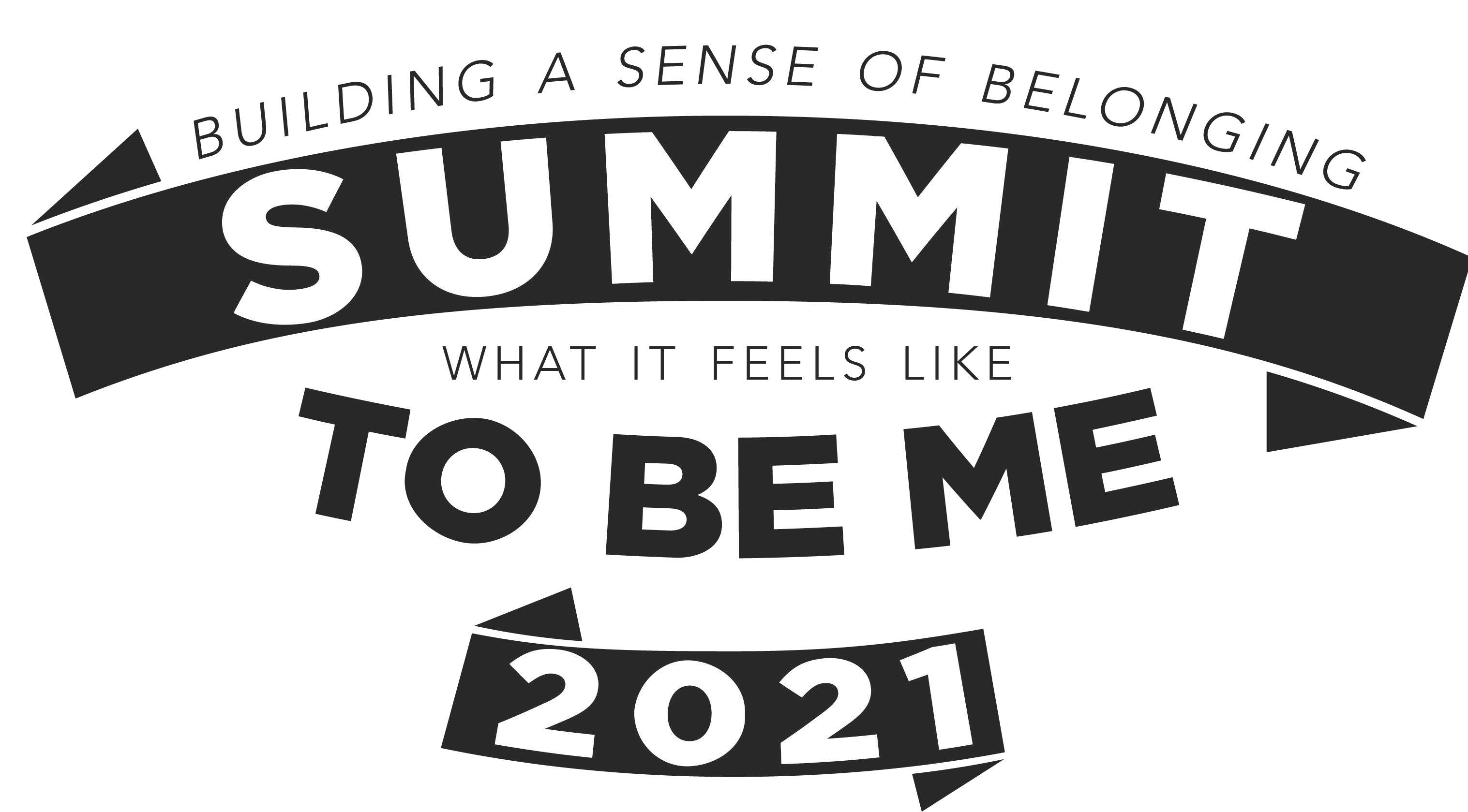 Committee Members:Alexandra AlmesticaReta MorrisChristine AwadMelissa Miller-WatersNorma Jean BrandLisa ParkinsonOsvaldo GomezColleen ReillyMarina GuerraKaren SaenzMahnaz KolainiAmy TanMary LawsonLucie TredennickBrandy LermanJune Woest